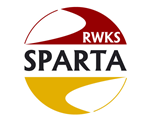                                           KARTA KWALIFIKACYJNA UCZESTNIKA WYPOCZYNKU 

I. INFORMACJE DOTYCZĄCE WYPOCZYNKU 
1. Forma wypoczynku 
 kolonia 
 zimowisko 
x obóz 
 inna forma wypoczynku ............................................. 
(proszę podać formę) 
2. Termin wypoczynku 26.06-06.07.2022
3. Adres wypoczynku, miejsce lokalizacji wypoczynku 
Ośrodek Wypoczynkowy - Szkoleniowo Zagłębocze, Lejno, 21-230 Sosnowica, e-mail: info@zaglebocze.pl, www.zaglebocze.pl
II. INFORMACJE DOTYCZĄCE UCZESTNIKA WYPOCZYNKU 
1. Imię (imiona) i nazwisko ................................................................................................................................................ 
2. Imiona i nazwiska rodziców 
................................................................................................................................................ 
3. Rok urodzenia .................................................................................................................... 
4. Numer PESEL uczestnika wypoczynku …………………………………………………………………………..
5. Adres zamieszkania ............................................................................................................. 
6. Adres zamieszkania lub pobytu rodziców3) 
................................................................................................................................................
7. Numer telefonu rodziców lub numer telefonu osoby wskazanej przez pełnoletniego uczestnika 
wypoczynku, w czasie trwania wypoczynku ...........................................................................
8. Informacja o specjalnych potrzebach edukacyjnych uczestnika wypoczynku, w szczególności o potrzebach wynikających z niepełnosprawności, niedostosowania społecznego lub zagrożenia niedostosowaniem społecznym .............................................................................................................
9. Istotne dane o stanie zdrowia uczestnika wypoczynku, rozwoju psychofizycznym i stosowanej diecie (np. na co uczestnik jest uczulony, jak znosi jazdę samochodem, czy przyjmuje stale leki i w jakich dawkach, czy nosi aparat ortodontyczny lub okulary) 
........................................................................................................................................
oraz o szczepieniach ochronnych (wraz z podaniem roku lub przedstawienie książeczki zdrowia z aktualnym wpisem szczepień): 
tężec .................................................................................................................................. 
błonica ............................................................................................................................... 
inne .................................................................................................................................... 
..................................... ............................................................................................. 
(data) (podpis rodziców/pełnoletniego uczestnika wypoczynku) 
III. DECYZJA ORGANIZATORA WYPOCZYNKU O ZAKWALIFIKOWANIU UCZESTNIKA 
WYPOCZYNKU DO UDZIAŁU W WYPOCZYNKU 
Postanawia się1): 
 zakwalifikować i skierować uczestnika na wypoczynek 
 odmówić skierowania uczestnika na wypoczynek ze względu 
..................................... ......................................................................... 
(data) (podpis organizatora wypoczynku) IV. POTWIERDZENIE PRZEZ KIEROWNIKA WYPOCZYNKU POBYTU UCZESTNIKA 
WYPOCZYNKU W MIEJSCU WYPOCZYNKU 
Uczestnik przebywał .................................................................................................................................................. 
(adres miejsca wypoczynku) 

od dnia (dzień, miesiąc, rok) ......................................... do dnia (dzień, miesiąc, rok)..............................

..................................... ......................................................................... 
(data) (podpis kierownika wypoczynku) 

V. INFORMACJA KIEROWNIKA WYPOCZYNKU O STANIE ZDROWIA UCZESTNIKA 
WYPOCZYNKU W CZASIE TRWANIA WYPOCZYNKU ORAZ O CHOROBACH PRZEBYTYCH 
W JEGO TRAKCIE 
........................................................................................................................................
(miejscowość, data) (podpis kierownika wypoczynku) 
VI. INFORMACJA I SPOSTRZEŻENIA WYCHOWAWCY WYPOCZYNKU DOTYCZĄCE POBYTU 
UCZESTNIKA WYPOCZYNKU 
..................................................................................................................................... 
............................................................ ......................................................................... 
(miejscowość, data) (podpis wychowawcy wypoczynku) 
